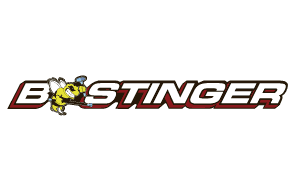  Contact: Jake Edson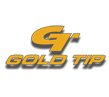 Communications ManagerOutdoor Products	(763) 323-3865FOR IMMEDIATE RELEASE 		 		    E-mail: pressroom@vistaoutdoor.comGold Tip and Bee Stinger Pro Levi Morgan Wins Third Leg of IBO National Triple CrownGold Tip and Bee Stinger Continue to Dominate Competitive ArcheryAMERICAN FORK, Utah – July 15, 2016 –  Fresh off his impressive ASA Pro-Am win in Metropolis, Illinois, Gold Tip and Bee Stinger pro shooter Levi Morgan won the third leg of the International Bowhunting Organization's Triple Crown Tour last weekend at Warren, PA.   Levi narrowly edged out fellow Gold Tip and Bee Stinger pro Tim Gillingham for the title, giving Morgan two out of three wins on the Triple Crown circuit this year and placing him third in overall points behind Gillingham for the Men's Pro IBO Triple Crown Race. Gold Tip and Bee Stinger pro Duane Price won the Senior Pro Division and Dale Jones took the Semi-Pro Division with his Gold Tip shafts. Overall, it was another dominating performance by Gold Tip shooters who lead the pack in competitive archery.Gold Tip and Bee Stinger are Vista Outdoor brands and two of the most recognizable and trusted names in tournament archery and in bowhunting. For more information, visit www.GoldTip.com and www.beestinger.com.About Vista OutdoorVista Outdoor is a leading global designer, manufacturer and marketer of consumer products in the growing outdoor sports and recreation markets. The company operates in two segments, Shooting Sports and Outdoor Products, and has a portfolio of well-recognized brands that provides consumers with a wide range of performance-driven, high-quality and innovative products for individual outdoor recreational pursuits. Vista Outdoor products are sold at leading retailers and distributors across North America and worldwide. Vista Outdoor is headquartered in Utah and has manufacturing operations and facilities in 13 U.S. States, Canada, Mexico and Puerto Rico along with international customer service, sales and sourcing operations in Asia, Australia, Canada, Europe and New Zealand. For news and information, visit www.vistaoutdoor.com or follow us on Twitter @VistaOutdoorInc and Facebook at www.facebook.com/vistaoutdoor.	###